Úkol 4 – Spoj/napiš správně roční období a aktivity.A	B	C	D	  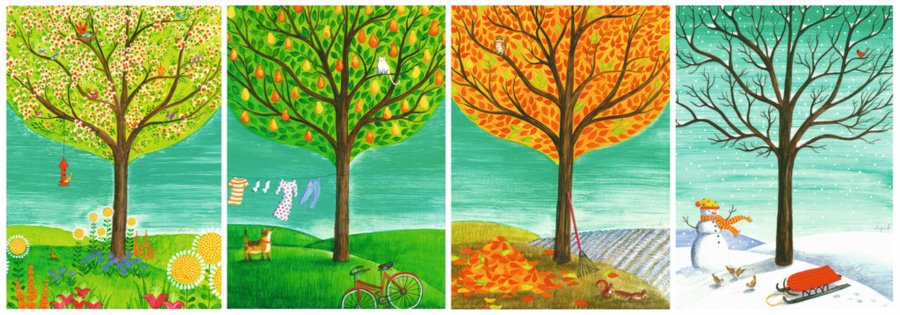 2		1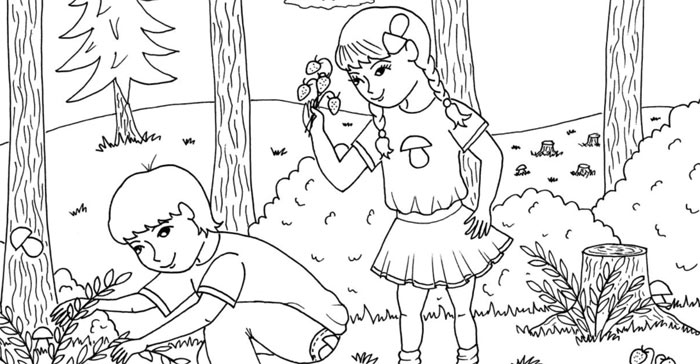 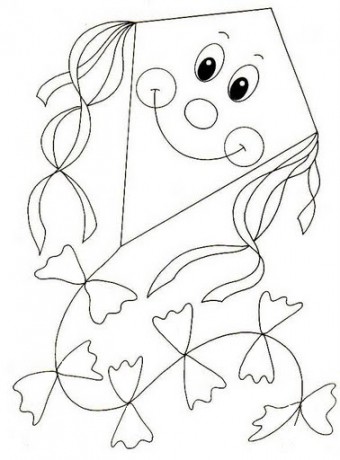 3	4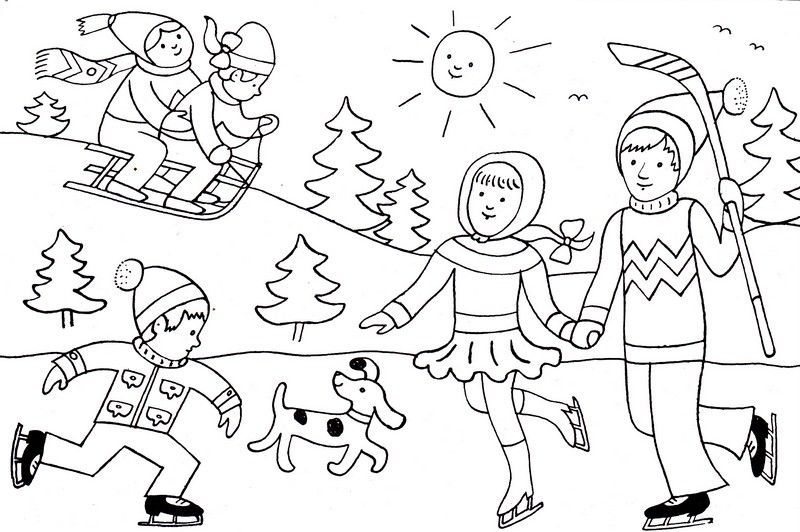 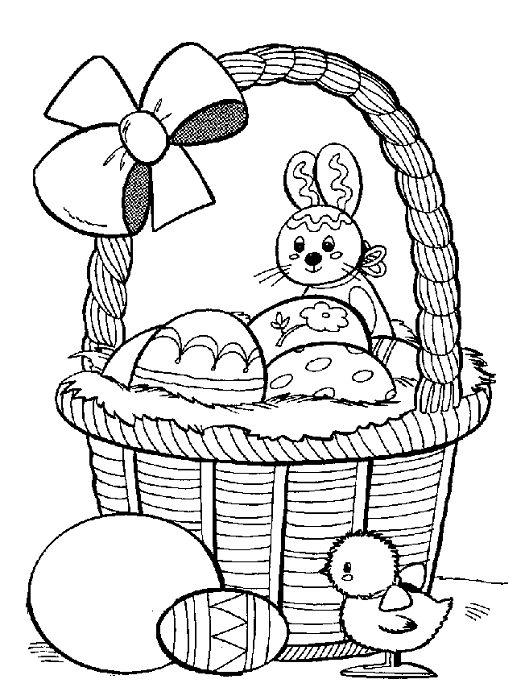 